NASTAVNI LISTIĆ 1ALFONSO CRUZ, KUPIT ĆEMO PJESNIKAAlfonso Cruz jedan je od najistaknutijih suvremenih portugalskih autora. Uz pisanje, bavi se i režijom, animacijom, ilustracijom i glazbom. Objavio je preko 25 romana, zbirki priča i knjiga za djecu. Naš istaknuti kritičar Hrvoje Turković, istaknuo je kako su njegove knjige poput filmskih scenarija. ,,Kupit ćemo pjesnika'' kratki je roman o poeziji, zapravo o nemogućnosti postojanja svijeta bez poezije. Prikazujući vrijeme budućnosti i svijet kakav zamišljaju današnji tehnokrati, u kojem su sve 'nekorisne' djelatnosti gotovo iskorijenjene, a sve se svodi na potrošnju goriva za auto, ekonomske izračune i štednju, Cruz ukazuje na nikad važniju potrebu za maštom, kreativnošću i razvojem humanističkih područja. ,,Kupit ćemo pjesnika'' govori o obitelji koja jedan dan odluči kupiti pjesnika. Nakon početnog čuđenja članova obitelji tom neobičnom i nesvakidašnjem 'beskorisniku', poezija počinje suptilno poput svjetla prodirati u pore svakidašnjeg života majke, oca, sina i kćeri, i to tako da će svakome od njih promijeniti život.,,Razmišljala sam o tome, sad kad sam već ionako zamijenila večeri pred televizorom tijekom kojih sam provjeravala rast nezaposlenosti za otprilike jedan sat i četrdeset i pet minuta razgovora s pjesnikom, ili jednostavno čitanje njegovih nesponzoriranih knjiga. On se njima koristio pomalo kao da su priručnici iz ekonomije. Štoviše, otišla bih i korak dalje i rekla; Razgovarao je s knjigama kao da su prijatelji. Pitao bi Flauberta što misli o ovome ili onome, otvarao knjigu i pronalazio odgovore. I to me oduševljavalo.''Zadatak 1. Podcrtaj imenice u tekstu. Pronađi u tekstu primjere imenica za sva tri roda po uzoru na tablicu na 65. stranici, odnosno imenice s navedenim karakterističnim nastavcima. Imenice podijeli na osnovu i nastavak kako bi provjerio/la točnost i neka budu u N jd.Zadatak 2. Prouči tablice s gramatičkom kategorijom roda i broja na 66. stranici.Broj imenica su ______________ i __________________. Odaberi tri imenice iz teksta za sva tri roda s nastavcima jednakim primjerima u tablici te ih sklanjaj u jednini i množini.Zadatak 3.  Uz pomoć teorije na 68. stranici udžbenika dopuni tvrdnje.Imenske riječi su_______________________________________________________.Različiti oblici imenske riječi nazivaju se____________________.Promjena riječi po padežima naziva se ___________________ ili ________________.Uz pomoć tablice na 54. stranici odgovori:Koja dva padeža nikada ne dolaze s prijedlogom? ________________, _______________.Dativ ide s prijedlozima __________________________________________________.Prijedlozi na, po, u, o zajednički su _____________________ i ___________________.Genitiv ide s prijedlozima________________, a instrumental ____________________.Uz pomoć teorije na 68. stranici udžbenika dopuni tablicu. Već podcrtanim imenicama u tekstu Kupit ćemo pjesnika odredi padež i izdvoji rečenice kao primjer za svaki padež.Zadatak 4. Prouči pojmove singularia i pluralia tantum na 66. stranici i riješi sljedeće zadatke.Gramatička jednina naziva se _________________, a množina ______________________.Imenice koje imaju samo jedninu nazivaju se _______________________________.U tablici su navedene sve imenice koje su singularia tantum, odnosno uvijek u jednini. Dopuni tablicu primjerima.Prouči na 67. stranici i odgovori kako određujemo rod zbirnim imenicama:__________________________________________________________________________________________Odredi rod zbirnim imenicama iz tablice:__________________________________________Prouči pojam pluralia tantum na 66. stranici. Imenice koje su uvijek svojim oblikom u jednini nazivamo ______________________ iako one označuju ____________________________.Primjeri takvih imenica su___________________________________________________.Prouči na 67. stranici kako im određujemo rod i napiši:____________________________________________________________________________________________________Navedenim primjerima odredi rod.____________________________________________Zadatak 5. Prouči podudaranje gramatičkog roda i spola na 65. i 67. stranici.Odredi gramatički rod i spol zadanim imenicama i odgovori na pitanje ispod tablice.Poklapaju li se uvijek spol i gramatički rod imenica?_________________________________Plan ploče:Gramatičke kategorije imenicarod, broj i padež​rod: muški (-∅, -e, -o), ženski (-a, -∅), srednji (-o, -e, -∅)​broj: jednina i množina (pjesnici, auti / žene, ljubavi / sela, mora, vremena)​Singularia tantum – imenice koje su uvijek u jednini - lišće​Pluralia tantum – imenice koje su uvijek u množini - hlače​Samostalni padeži - nominativ i vokativ – bez prijedloga​Nesamostalni padeži - genitiv, akuzativ, lokativ i instrumentalLISTA ZA SAMOVREDNOVANJEOznači tvrdnju znakom   u onoj mjeri u kojoj se odnosi na tebe.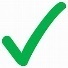 Domaći rad – U citatu iz djela Kupit ćemo pjesnika podcrtaj sve imenice i odredi im rod broj i padež.,,Razmišljala sam o tome, sad kad sam već ionako zamijenila večeri pred televizorom tijekom kojih sam provjeravala rast nezaposlenosti za otprilike jedan sat i četrdeset i pet minuta razgovora s pjesnikom, ili jednostavno čitanje njegovih nesponzoriranih knjiga. On se njima koristio pomalo kao da su priručnici iz ekonomije. Štoviše, otišla bih i korak dalje i rekla; Razgovarao je s knjigama kao da su prijatelji. Pitao bi Flauberta što misli o ovome ili onome, otvarao knjigu i pronalazio odgovore. I to me oduševljavalo.''Alfonso Cruz jedan je od najistaknutijih suvremenih portugalskih autora. Uz pisanje, bavi se i režijom, animacijom, ilustracijom i glazbom. Objavio je preko 25 romana, zbirki priča i knjiga za djecu. Naš istaknuti kritičar Hrvoje Turković, istaknuo je kako su njegove knjige poput filmskih scenarija. ,,Kupit ćemo pjesnika'' kratki je roman o poeziji, zapravo o nemogućnosti postojanja svijeta bez poezije. Prikazujući vrijeme budućnosti i svijet kakav zamišljaju današnji tehnokrati,  u kojem su sve 'nekorisne' djelatnosti gotovo iskorijenjene, a sve se svodi na potrošnju goriva za auto, ekonomske izračune i štednju, Cruz ukazuje na nikad važniju potrebu za maštom, kreativnošću i razvojem humanističkih područja. ,,Kupit ćemo pjesnika'' govori o obitelji koja jedan dan odluči kupiti pjesnika. Nakon početnog čuđenja članova obitelji tom neobičnom i nesvakidašnjem 'beskorisniku', poezija počinje suptilno prodirati u pore svakidašnjeg života majke, oca, sina i kćeri, i to tako da će svakome od njih promijeniti život.,,Razmišljala sam o tome, sad kad sam već ionako zamijenila večeri pred televizorom tijekom kojih sam provjeravala rast nezaposlenosti za otprilike jedan sat i četrdeset i pet minuta razgovora s pjesnikom, ili jednostavno čitanje njegovih nesponzoriranih knjiga. On se njima koristio pomalo kao da su priručnici iz ekonomije. Štoviše, otišla bih i korak dalje i rekla; Razgovarao je s knjigama kao da su prijatelji. Pitao bi Flauberta što misli o ovome ili onome, otvarao knjigu i pronalazio odgovore. I to me oduševljavalo.''nastavci za muški rod-∅, -e, -onastavci za ženski rod-a, -∅nastavci za srednji rod-o, -e, -∅⸱⸱⸱⸱⸱⸱⸱⸱jedninam. r.ž. r.s. r.NGDAVLImnožinam. r.ž. r.s. r.NGDAVLIpadežprimjer rečenicepadežno pitanjeNOMINATIVKoga? Čega?DATIVVOKATIV(O) komu? (O) čemu?vlastita imenazbirne imeniceneke gradivne imeniceneke mislene imeniceimenicaspolroddijetedjevojčemomčeslugacuretakvojvodaTvrdnjaU potpunostiDjelomičnoNimaloImenice dijelim na osnovu i nastavak.Imenicama određujem rod i broj.Razlikujem skupinu singularia tantum od pluralia tantum.Imenicama određujem padež.